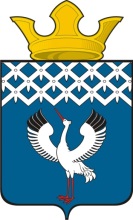  Российская ФедерацияСвердловская областьДумамуниципального образованияБайкаловского сельского поселения      5-е заседание 3-го созыва                                                               ПроектРЕШЕНИЕ24.03.2016 г.                                      с.Байкалово                                                № 14Об утверждении Положения о порядке проведения конкурса по отбору кандидатур на должность главы Байкаловского сельского поселенияРуководствуясь Федеральным законом от 06.10.2003 № 131-ФЗ «Об общих принципах организации местного самоуправления в Российской Федерации», Законом Свердловской области от 20.07.2015 № 80-ОЗ «О внесении изменений в закон Свердловской области «Об избрании органов местного самоуправления муниципальных образований, расположенных на территории Свердловской области», Уставом  Байкаловского сельского поселения, Дума Байкаловского сельского поселенияРЕШИЛА:1. Утвердить Положение о порядке проведения конкурса по отбору кандидатур на должность главы Байкаловского сельского поселения (прилагается). 2. Настоящее решение опубликовать в «Муниципальном вестнике» - приложении к газете «Районные будни» и «Информационном вестнике Байкаловского сельского поселения», а также  на официальном сайте Байкаловского сельского поселения: www.bsposelenie.ru. 3. Контроль над исполнением решения возложить на комиссию по соблюдению законности и вопросам местного самоуправления (Чернаков В.В.).Председатель Думы муниципального образования Байкаловского сельского поселения                 _____________ С.В.Кузеванова24 марта 2016г.И.о.главы муниципального образования Байкаловского сельского поселения             ______________Д.В.Лыжин                 24 марта 2016г.Приложениек решению Думы МО Байкаловского поселения «Об утверждении Положения о порядке проведения конкурса по отбору кандидатур на должность главы Байкаловского сельского поселения» от 24.03.2016г.№14ПОЛОЖЕНИЕо порядке проведения конкурса по отбору кандидатур на должность главы Байкаловского сельского поселенияГлава 1. Общие положения1. Настоящим положением в соответствии с Федеральным законом
от 06.10.2003 № 131-ФЗ «Об общих принципах организации местного самоуправления в Российской Федерации», Уставом Байкаловского сельского поселения, определяется порядок проведения конкурса по отбору кандидатур на должность главы Байкаловского сельского поселения, наделяемого полномочиями главы местной администрации (далее – конкурс), в том числе порядок формирования и организации деятельности конкурсной комиссии, принятия решения об объявлении конкурса, условия и процедура проведения конкурса, а также порядок принятия решения конкурсной комиссии по результатам конкурса.2. Целью конкурса является отбор на альтернативной основе кандидатов на должность главы Байкаловского сельского поселения (далее – кандидаты) из числа граждан, представивших документы для участия в конкурсе, на основании их соответствия установленным настоящим положением требованиям, профессиональной подготовки, стажа и опыта работы, знаний, умений, навыков и иных качеств, выявленных в результате проведения конкурса.3. Общий порядок проведения конкурса предусматривает:1) принятие Думой Байкаловского сельского поселения решения об объявлении конкурса;2) уведомление Губернатора Свердловской области об объявлении конкурса и Главы муниципального образования Байкаловский муниципальный район о начале формирования конкурсной комиссии;3) опубликование Думой Байкаловского сельского поселения объявления о проведении конкурса;4) конкурс;5) принятие конкурсной комиссией решения по результатам конкурса;6) представление конкурсной комиссией кандидатов на должность главы  Байкаловского сельского поселения на рассмотрение Думы Байкаловского сельского поселения.7) принятие Думой  Байкаловского сельского поселения решения об избрании главы Байкаловского сельского поселения из числа кандидатов, представленных конкурсной комиссией по результатам конкурса.Глава 2. Порядок формирования и организации деятельности конкурсной комиссии4. Организация и проведение конкурса осуществляются конкурсной комиссией, формируемой в соответствии с Федеральным законом от 06.10.2003 № 131-ФЗ «Об общих принципах организации местного самоуправления в Российской Федерации» и настоящим положением.5. Конкурсная комиссия является коллегиальным органом и обладает следующими полномочиями:1) рассматривает документы, представленные для участия в конкурсе;2) утверждает календарь основных мероприятий по подготовке и проведению конкурса;3) обеспечивает соблюдение равных условий проведения конкурса для каждого из кандидатов;4) определяет результаты конкурса;5) представляет кандидатов на должность главы Байкаловского сельского поселения в Думу Байкаловского сельского поселения.6) осуществляет иные полномочия в соответствии с настоящим положением.6. Общее число членов конкурсной комиссии составляет восемь человек.7. При формировании конкурсной комиссии половина её членов назначается Думой Байкаловского сельского поселения, а другая половина - Главой муниципального образования Байкаловский муниципальный район.8. Конкурсная комиссия состоит из председателя, заместителя председателя, секретаря и иных членов конкурсной комиссии. Председатель, заместитель председателя и секретарь избираются из состава конкурсной комиссии открытым голосованием большинством голосов от числа присутствующих на заседании членов конкурсной комиссии на первом заседании конкурсной комиссии.9. Председатель конкурсной комиссии:1) осуществляет общее руководство работой конкурсной комиссии;2) определяет дату и повестку заседания конкурсной комиссии;3) распределяет обязанности между членами конкурсной комиссии;4) подписывает протоколы заседаний конкурсной комиссии и принятые конкурсной комиссией решения;5) контролирует исполнение решений, принятых конкурсной комиссией;6) представляет конкурсную комиссию в отношениях с кандидатами, иными гражданами, государственными органами, органами местного самоуправления, организациями, средствами массовой информации и общественными объединениями;7) представляет на заседании Думы Байкаловского сельского поселения принятое по результатам конкурса решение конкурсной комиссии.10. Заместитель председателя конкурсной комиссии исполняет обязанности председателя конкурсной комиссии в случае его отсутствия, а также осуществляет по поручению председателя конкурсной комиссии иные полномочия.11. Секретарь конкурсной комиссии:1) осуществляет организационное обеспечение деятельности конкурсной комиссии;2) осуществляет подготовку заседаний конкурсной комиссии, в том числе обеспечивает извещение членов конкурсной комиссии и, при необходимости, иных лиц, привлечённых к участию в работе конкурсной комиссии, о дате, времени и месте заседания конкурсной комиссии, не позднее, чем за 2 рабочих дня до заседания конкурсной комиссии;3) ведёт и подписывает протоколы заседаний конкурсной комиссии;4) оформляет принятые конкурсной комиссией решения;5) решает иные организационные вопросы, связанные с подготовкой и проведением заседаний конкурсной комиссии.12. По решению конкурсной комиссии к работе конкурсной комиссии могут привлекаться в качестве независимых экспертов специалисты в сфере муниципального управления, представители научных и образовательных организаций, иные лица без включения их в состав конкурсной комиссии.13. Организационной формой деятельности конкурсной комиссии являются заседания. На заседании конкурсной комиссии секретарём ведётся протокол, в котором отражается информация о ходе заседания и принятых решениях. Протокол подписывается председателем и секретарём конкурсной комиссии.14. Заседания конкурсной комиссии проводятся открыто. По решению конкурсной комиссии может быть проведено закрытое заседание. Решение о проведении закрытого заседания принимается простым большинством голосов от установленного общего числа членов конкурсной комиссии.Ведение видео- и аудиозаписи на заседании конкурсной комиссии разрешается по решению конкурсной комиссии, принимаемому простым большинством голосов от числа членов конкурсной комиссии, присутствующих на заседании.15. Заседание конкурсной комиссии является правомочным, если на нём присутствует не менее двух третей от установленного общего числа членов конкурсной комиссии.В случае выбытия члена конкурсной комиссии из её состава, назначение нового члена конкурсной комиссии производится органом или лицом, назначившим выбывшего члена конкурсной комиссии.16. Решения конкурсной комиссии принимаются открытым голосованием простым большинством голосов от числа членов конкурсной комиссии, присутствующих на заседании, если иное не установлено настоящим положением. При равенстве голосов решающим является голос председательствующего на заседании конкурсной комиссии.17. Материально-техническое обеспечение деятельности конкурсной комиссии осуществляется администрацией Байкаловского сельского поселения, хранение её документации осуществляется Думой Байкаловского сельского поселения.18. Конкурсная комиссия осуществляет свои полномочия с момента её формирования в правомочном составе до дня вступления в силу решения Думы Байкаловского сельского поселения об избрании главы Байкаловского сельского поселения из числа кандидатов, представленных конкурсной комиссией по результатам конкурса.Глава 3. Порядок принятия решения об объявлении конкурса19. Решение об объявлении конкурса принимается Думой Байкаловского сельского поселения.20. Решение об объявлении конкурса принимается в случаях:1) истечения срока полномочий главы Байкаловского сельского поселения;2) досрочного прекращения полномочий главы  Байкаловского сельского поселения;3) признания конкурса не состоявшимся;4) непринятия Думой Байкаловского сельского поселения решения об избрании главы Байкаловского сельского поселения из числа кандидатов, представленных конкурсной комиссией по результатам конкурса.21. В случае, предусмотренном в подпункте 1 пункта 20 настоящего положения, решение об объявлении конкурса принимается не позднее, чем за 45 календарных дней до истечения срока полномочий главы Байкаловского сельского поселения.В остальных случаях решение об объявлении конкурса принимается в течение 30 календарных дней со дня наступления обстоятельств, предусмотренных в подпунктах 2 – 4 пункта 20 настоящего положения.22. В решении об объявлении конкурса в обязательном порядке указываются:1) предполагаемая дата проведения первого и второго этапа конкурса;2) срок приёма документов (дата начала и дата окончания), место и время приёма документов, подлежащих представлению в конкурсную комиссию в соответствии с настоящим положением;3) персональный состав членов конкурсной комиссии, назначаемых Думой Байкаловского сельского поселения;4) условия конкурса, в том числе порядок проведения конкурсных испытаний.23. Не позднее дня, следующего за днём принятия решения, указанного в пункте 22 настоящего положения, Дума  Байкаловского сельского поселения в письменной форме уведомляет Губернатора Свердловской области и Главу муниципального образования Байкаловский муниципальный район об объявлении конкурса и начале формирования конкурсной комиссии.24. Не позднее, чем за 20 дней до дня проведения конкурса в районной газете «Районные будни», а также в печатном средстве массовой информации Думы и Администрации Байкаловского сельского поселения «Информационный вестник» и на официальном сайте Байкаловского сельского поселения в сети Интернет www.bsposelenie.ru  должно быть опубликовано объявление о проведении конкурса.В объявлении должны быть указаны:1) дата, время и место проведения конкурса;2) требования к кандидатам;3) перечень документов, необходимых для участия в конкурсе и требования к их оформлению;4) срок приёма документов (дата начала и дата окончания), место и время приёма документов, подлежащих представлению в конкурсную комиссию;5) условия конкурса, в том числе порядок проведения конкурсных испытаний;6) сведения об источнике дополнительной информации о конкурсе (адрес, телефон, контактное лицо).Глава 4. Условия проведения конкурса25. В соответствии с законодательством Российской Федерации и Свердловской области право на участие в конкурсе имеют граждане Российской Федерации, достигшие возраста 21 года, при отсутствии обстоятельств, указанных в пункте 31 настоящего положения.26. Гражданин, изъявивший желание участвовать в конкурсе, представляет в конкурсную комиссию следующие документы:1) заявление в письменной форме на участие в конкурсе с обязательством в случае его избрания на должность главы муниципального образования прекратить деятельность, несовместимую со статусом главы муниципального образования.В заявлении указываются фамилия, имя, отчество, дата и место рождения, адрес места жительства, серия, номер и дата выдачи паспорта или документа, заменяющего паспорт гражданина, наименование или код органа, выдавшего паспорт или документ, заменяющий паспорт гражданина, идентификационный номер налогоплательщика (при наличии), гражданство, сведения о профессиональном образовании (при наличии) с указанием организации, осуществляющей образовательную деятельность, года ее окончания и реквизитов документа об образовании и о квалификации, основное место работы или службы, занимаемая должность (в случае отсутствия основного места работы или службы – род занятий). Если гражданин является депутатом и осуществляет свои полномочия на непостоянной основе, в заявлении должны быть указаны сведения об этом и наименование соответствующего представительного органа. Если у гражданина имелась или имеется судимость, в заявлении указываются сведения о судимости гражданина, а если судимость снята или погашена, – также сведения о дате снятия или погашения судимости;2) копию и оригинал паспорта или заменяющего его документа;3) копии документов, подтверждающие указанные в заявлении сведения об образовании, основном месте  работы или службы, о занимаемой должности (роде занятий), а также о том, что гражданин является депутатом;4) сведения о размере и об источниках доходов гражданина, а также об имуществе, принадлежащем гражданину на праве собственности (в том числе совместной собственности), о вкладах в банках, ценных бумагах. Указанные сведения представляются по форме, установленной федеральным законом, устанавливающим основные гарантии избирательных прав граждан Российской Федерации;5) сведения о принадлежащем гражданину, его супруге (супругу) и несовершеннолетним детям недвижимом имуществе, находящемся за пределами территории Российской Федерации, об источниках  получения средств, за счет которых приобретено указанное имущество, об обязательствах имущественного характера за пределами территории Российской Федерации гражданина, а также сведения о таких обязательствах его супруги (супруга) и несовершеннолетних детей. Указанные сведения представляются по форме, предусмотренной указом Президента Российской Федерации;6) сведения о своих расходах, а также о расходах своих супруги (супруга) и несовершеннолетних  детей  по каждой сделке по приобретению земельного участка, другого объекта недвижимости, транспортного средства, ценных бумаг, акций (долей участия, паев в уставных (складочных) капиталах организаций), совершенной в течение последних трех лет, если сумма сделки превышает общий доход гражданина и его супруги (супруга) за три последних года, предшествующих совершению сделки, и об источниках получения средств, за счет которых совершена сделка.  Указанные сведения представляются по форме, предусмотренной указом Президента Российской Федерации.7). По желанию гражданина им могут быть представлены документы о дополнительном профессиональном образовании, о присвоении учёной степени, учёного звания, о награждении наградами и присвоении почётных званий и иные документы, характеризующие его личность и профессиональную подготовку.8) К моменту представления в конкурсную комиссию документов, указанных в частях первой и второй настоящего пункта, гражданин обязан закрыть счета (вклады), прекратить хранение наличных денежных средств и ценностей в иностранных банках, расположенных за пределами территории Российской Федерации, и (или) осуществить отчуждение иностранных финансовых инструментов.Вместе с документами, указанными в частях первой и второй настоящего пункта, гражданин представляет письменное уведомление о том, что он не имеет счетов (вкладов), не хранит наличные денежные средства и ценности в иностранных банках, расположенных за пределами территории Российской Федерации, не владеет и (или) не пользуется иностранными финансовыми инструментами.27. Приём документов для участия в конкурсе, указанных в частях первой и второй пункта 26 настоящего положения, осуществляется в сроки, установленные решением Думы  Байкаловского сельского поселения об объявлении конкурса.Копии предоставляемых документов должны быть заверены нотариально или кадровыми службами по месту работы (службы) гражданина.28. Сведения, представленные гражданином для участия в конкурсе, по решению конкурсной комиссии подвергаются проверке в установленном законодательством Российской Федерации порядке.29. Несвоевременное и неполное представление гражданином документов является основанием для отказа гражданину в приёме документов для участия в конкурсе.30. На основании представленных документов конкурсная комиссия принимает решение о допуске гражданина либо об отказе в допуске к участию в конкурсе.31. К участию в конкурсе не допускаются граждане:1) признанные судом недееспособными или содержащиеся в местах лишения свободы по приговору суда;2) имеющие гражданство иностранного государства либо вид на жительство или иной документ, подтверждающий право на постоянное проживание гражданина Российской Федерации на территории иностранного государства;3) осужденные к лишению свободы за совершение тяжких и (или) особо тяжких преступлений и имеющие на момент представления в конкурсную комиссию документов, указанных в частях первой и второй пункта 26 настоящего положения, неснятую и непогашенную судимость за указанные преступления;4) осужденные к лишению свободы за совершение тяжких преступлений, судимость которых снята или погашена, – до истечения десяти лет со дня снятия или погашения судимости;5) осужденные к лишению свободы за совершение особо тяжких преступлений, судимость которых снята или погашена, – до истечения пятнадцати лет со дня снятия или погашения судимости;6) осужденные  за совершение преступлений экстремистской направленности, предусмотренных Уголовным кодексом Российской Федерации, и имеющие на момент представления в конкурсную комиссию документов, указанных в частях первой и второй пункта 26 настоящего положения, неснятую и непогашенную судимость за указанные преступления, если на таких лиц не распространяется действие подпунктов 4 и 5 настоящего пункта;7) подвергнутые административному наказанию за совершение административных правонарушений, предусмотренных статьями 20.3 и 20.29 Кодекса Российской Федерации об административных правонарушениях, если документы, указанные в частях первой и второй пункта 26 настоящего положения, представлены в конкурсную комиссию до окончания срока, в течение которого лицо считается подвергнутым административному наказанию.32. Список граждан, допущенных к участию в конкурсе, утверждается решением конкурсной комиссии на заседании конкурсной комиссии.33. Конкурсная комиссия уведомляет в письменной форме о принятом решении граждан, не допущенных к участию в конкурсе, с указанием причин отказа в допуске к участию в конкурсе, в срок не позднее 5 рабочих дней со дня принятия решения.Гражданин, не допущенный к участию в конкурсе, вправе обжаловать решение конкурсной комиссии об отказе ему в допуске к участию в конкурсе в соответствии с законодательством Российской Федерации.Глава 5. Процедура проведения конкурса34. Конкурс проводится, если имеется не менее двух кандидатов. В противном случае конкурс признаётся несостоявшимся.35. Кандидат вправе представить в конкурсную комиссию письменное заявление об отказе от участия в конкурсе. С момента поступления указанного заявления в конкурсную комиссию кандидат считается снявшим свою кандидатуру.36. Конкурс проводится в два этапа.37. На первом этапе конкурсная комиссия проводит проверку достоверности сведений, представленных кандидатами, а также проверку соответствия кандидатов требованиям, указанным в пункте 25 настоящего положения, на основании представленных ими документов, а также информации, представленной правоохранительными органами, иными государственными органами, органами местного самоуправления и их должностными лицами. Изучение указанных документов и информации осуществляется в отсутствие кандидатов.По итогам первого этапа конкурса конкурсная комиссия принимает одно из следующих решений:1) о признании первого этапа конкурса состоявшимся с утверждением кандидатов, допущенных к участию во втором этапе конкурса;2) о признании конкурса несостоявшимся в следующих случаях:- наличия одного кандидата;- признания всех кандидатов не соответствующими требованиям, указанным в пункте 25 настоящего положения;- подачи всеми кандидатами заявлений об отказе от участия в конкурсе.Конкурсная комиссия уведомляет в письменной форме о принятом решении кандидатов, допущенных  к участию во втором этапе конкурса, а также кандидатов, не допущенных  к участию во втором этапе конкурса, с указанием причин отказа в допуске к участию во втором этапе конкурса в срок не позднее 5 рабочих  дней до дня проведения второго этапа конкурса.    Решение о дате, месте и времени проведения второго этапа конкурса принимается конкурсной комиссией по итогам первого этапа конкурса.38. На втором этапе конкурса комиссия проводит оценку профессиональных и личностных качеств кандидатов, допущенных к участию во втором этапе конкурса, их умений, знаний, навыков на основании представленных документов и по результатам конкурсных испытаний.39. При проведении конкурса могут использоваться не противоречащие федеральным законам и другим нормативным правовым актам Российской Федерации и Свердловской области методы оценки профессиональных и личностных качеств кандидатов, включая:1) индивидуальное собеседование; 2) анкетирование; 3) проведение групповых дискуссий;4) тестирование;5) устное и письменное изложение своих предложений, программы развития  Байкаловского сельского поселения в рамках полномочий главы муниципального образования;6) иные методы оценки профессиональных и личностных качеств кандидата.Необходимость, а также очерёдность применения указанных методов оценки кандидатов составляют порядок проведения конкурсных испытаний, который определяется в решении Думы Байкаловского сельского поселения об объявлении конкурса.40. При оценке профессиональных и личностных качеств каждого из кандидатов конкурсная комиссия исходит из уровня их профессиональной подготовки, стажа и опыта работы, знаний, умений, навыков и иных качеств, выявленных в результате проведения конкурса.41. Неявка кандидата для участия во втором этапе конкурса считается отказом от участия в конкурсе, за исключением случая признания конкурсной комиссией причины неявки кандидата уважительной.Глава 6. Порядок принятия решения конкурсной комиссии
по результатам конкурса42. По результатам конкурса конкурсная комиссия принимает одно из следующих решений:1) о представлении кандидатов на рассмотрение Думы  Байкаловского сельского поселения. В данном решении должны содержаться также рекомендации конкурсной комиссии в отношении каждого из кандидатов об избрании на должность главы  Байкаловского сельского поселения;2) о признании конкурса несостоявшимся в следующих случаях:- признания всех кандидатов несоответствующими требованиям, указанным в пункте 25 настоящего положения;- отсутствия кандидатур для представления к избранию на должность главы  Байкаловского сельского поселения;- подачи всеми кандидатами заявлений об отказе от участия в конкурсе.43. Решение по результатам конкурса принимается открытым голосованием простым большинством голосов от числа членов конкурсной комиссии, присутствующих на заседании. При равенстве голосов решающим является голос председательствующего на заседании конкурсной комиссии. Решение конкурсной комиссии по результатам конкурса подписывается всеми членами конкурсной комиссии, присутствующими на заседании.44. Конкурсная комиссия уведомляет в письменной форме о принятом по результатам конкурса решении каждого из кандидатов, принявших участие в конкурсе, в срок не позднее 5 рабочих дней со дня принятия конкурсной комиссией соответствующего решения.45. Решение конкурсной комиссии по результатам конкурса направляется в Думу  Байкаловского сельского поселения не позднее, чем на следующий день после принятия решения.46. Рассмотрение Думой  Байкаловского сельского поселения вопроса об избрании главы Байкаловского сельского поселения из числа кандидатов, представленных конкурсной комиссией по результатам конкурса, осуществляется в порядке, предусмотренном Уставом Байкаловского сельского поселения.47. В случае признания конкурса несостоявшимся либо в случае непринятия Думой Байкаловского сельского поселения решения об избрании главы муниципального образования из числа кандидатов, представленных конкурсной комиссией по результатам конкурса, Дума Байкаловского сельского поселения принимает решение о повторном проведении конкурса в соответствии с настоящим положением. В случаях, указанных в части первой настоящего пункта, персональный состав и полномочия членов ранее сформированной конкурсной комиссии сохраняются.48. Информация о результатах конкурса подлежит опубликованию в районной газете «Районные будни», в печатном средстве массовой информации Думы и Администрации Байкаловского сельского поселения «Информационный вестник», а также размещению на официальном сайте  Байкаловского сельского поселения в сети Интернет в течение 5 рабочих дней со дня принятия конкурсной комиссией решения по результатам конкурса.Глава 7. Заключительные положения49. Кандидат вправе обжаловать решение конкурсной комиссии по результатам конкурса в соответствии с законодательством Российской Федерации.50. Расходы кандидатов и граждан, не допущенных к участию в конкурсе, связанные с участием в конкурсе, осуществляются за счёт их собственных средств.51. Документы кандидатов и граждан, не допущенных к участию в конкурсе, могут быть им возвращены по письменному заявлению в течение трёх лет со дня завершения конкурса. До истечения указанного срока документы хранятся в архиве Думы Байкаловского сельского поселения, после чего подлежат уничтожению.